First Free Methodist Church of SaginawEleventh Sunday after PentecostAugust 13, 2023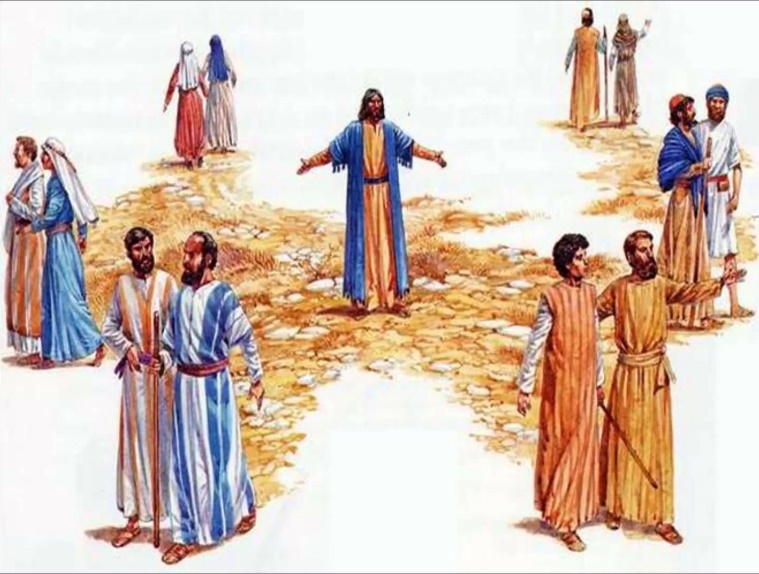 “The harvest is plentiful, but the laborers are few; therefore ask the Lord of the harvest to send out laborers into his harvest."(Luke 10:02)Minister: Rev. Jason EvansFirst Free Methodist Church2625 N. Center Rd.Saginaw, Michigan 48603Phone: (989) 799-2930Email: saginawfmc@gmail.comwww.saginawfirstfmc.orgEleventh Sunday after PentecostAugust 13, 2023L: 	O come, let us sing to the LordP: 	Let us make a joyful noise to the rock of our salvation!L: 	O come, let us worship and bow downP: 	Let us kneel before the Lord, our Maker!L: 	For the Lord is a great GodP: 	A great King above all gods*Opening Song: “God of Wonders”Lord of all creationOf water earth and skyThe heavens are Your TabernacleGlory to the Lord on highGod of wonders beyond our galaxyYou are Holy, HolyThe universe declares Your MajestyAnd You are Holy HolyLord of Heaven and EarthLord of Heaven and EarthEarly in the morningI will celebrate the lightWhen I stumble in the darknessI will call Your Name by nightGod of wonders beyond our galaxyYou are Holy, HolyThe universe declares Your MajestyAnd You are Holy HolyLord of Heaven and EarthLord of Heaven and EarthHallelujah to the Lord of heaven and earth (3X)God of wonders, beyond our galaxyYou are holy, holyPrecious Lord, reveal Your heart to meFather holy, holyThe universe declares Your majestyYou are holy, holy, holy, holyHallelujah to the Lord of heaven and earthCongregational Song: “How Great is Our God”The splendor of a KingClothed in majestyLet all the earth rejoiceAll the earth rejoiceHe wraps Himself in lightAnd darkness tries to hideAnd trembles at His voiceTrembles at His voiceHow great is our GodSing with meHow great is our GodAnd all will seeHow great, how great is our GodAge to age He standsAnd time is in His handsBeginning and the endBeginning and the endThe Godhead Three in OneFather, Spirit, SonThe Lion and the LambThe Lion and the LambHow great is our GodSing with meHow great is our GodAnd all will seeHow great, how great is our GodName above all namesWorthy of our praiseMy heart will singHow great is our GodName above all namesYou are worthy of our praiseAnd my heart will singHow great is our GodHow great is our GodSing with meHow great is our GodAnd all will seeHow great, how great is our God*Invocation and Lord’s PrayerL: 	Grant, O merciful God, that your church, being gathered together in unity by your Holy Spirit, may show forth your power among all peoples, to the glory of your Name. Let the whole world see and know that things which were cast down are being raised up, things which had grown old are being made new, and that all things are being brought to their perfection by him through whom all things were made, as we pray the prayer that Jesus taught His disciples…P:	Our Father, who art in heaven, hallowed be Your name. Your kingdom come; your will be done in earth as it is in heaven. Give us this day our daily bread and forgive us our debts as we forgive our debtors. And lead us not into temptation but deliver us from evil. For Yours is the kingdom, and the power, and the glory forever. Amen. *Gloria PatriGlory be to the Father​And to the Son and to the Holy Ghost​As it was in the beginning​Is now and ever shall beWorld without endAmen. Amen.​*Congregational Reading: Psalm 105P:	O give thanks to the LORD, call on his name, make known his deeds among the peoples. Sing to him, sing praises to him; tell of all his wonderful works. Glory in his holy name; let the hearts of those who seek the LORD rejoice. Seek the LORD and his strength; seek his presence continually. Remember the wonderful works he has done, his miracles, and the judgments he uttered, O offspring of his servant Abraham, children of Jacob, his chosen ones.Passing of the PeaceAnnouncementsChildren’s SermonGospel Lesson: Luke 10:1-9After this the Lord appointed seventy-two others and sent them on ahead of him in pairs to every town and place where he himself intended to go. He said to them, “The harvest is plentiful, but the laborers are few; therefore ask the Lord of the harvest to send out laborers into his harvest. Go on your way; I am sending you out like lambs into the midst of wolves. Carry no purse, no bag, no sandals, and greet no one on the road. Whatever house you enter, first say, ‘Peace to this house!’ And if a person of peace is there, your peace will rest on that person, but if not, it will return to you. Remain in the same house, eating and drinking whatever they provide, for the laborer deserves to be paid. Do not move about from house to house. Whenever you enter a town and its people welcome you, eat what is set before you; cure the sick who are there, and say to them, ‘The kingdom of God is at hand for you.Sermon: “Begin with Prayer”Prayers of the PeopleL:	Lord in Your Mercy…P:	Hear our prayer.Hymn of Response: “All Creatures of Our God and King” #77All creatures of our God and KingLift up your voice and with us sing Alleluia, Alleluia! Thou burning sun with golden beam Thou silver moon with softer gleam O praise him, O praise himAlleluia, Alleluia, Alleluia!Thou rushing wind that art so strong Ye clouds that sail in heav'n alongO praise him, Alleluia! Thou rising morn, in praise rejoiceYe lights of evening, find a voiceO praise him, O praise himAlleluia, Alleluia, Alleluia!And all ye men of tender heartForgiving others, take your partO sing ye, Alleluia! Ye who long pain and sorrow bearPraise God and on Him cast your careO praise him, O praise himAlleluia, Alleluia, Alleluia!Let all things their Creator blessAnd worship him in humblenessO praise him, Alleluia!Praise, praise the Father, praise the SonAnd praise the Spirit, three in oneO praise him, O praise himAlleluia, Alleluia, Alleluia! Invitation of OfferingL: 	He who supplies seed to the sower and bread for food will supply and multiply your seed for sowing and increase the harvest of your righteousness. Be enriched in generosity, as we collect this morning’s tithes and offerings.*Doxology*Prayer*Closing Hymn: “Open the Eyes of My Heart, Lord”Open the Eyes of My Heart, LordOpen the Eyes of My HeartI want to see YouI want to see YouOpen the Eyes of My Heart, LordOpen the Eyes of My HeartI want to see YouI want to see YouTo see you High and Lifted UpShining in the light of Your gloryPour out Your power and loveAs we sing, “Holy, Holy, Holy”To see you high and lifted upShining in the light of Your gloryPour out your power and loveAs we sing, “Holy, Holy, Holy”Holy, holy, holyHoly, holy, holyYou are holy, holy, holyI want to see YouHoly, holy, holyHoly, holy, holyHoly, holy, holyI want to see You*BenedictionL: 	Blessed be the Father of mercies and the God of all consolation. Blessed be Christ who bore all our sorrows. And blessed be the Spirit that empowers us to console those who are in any affliction. Share these blessings as you go in peace to love and serve. Amen.